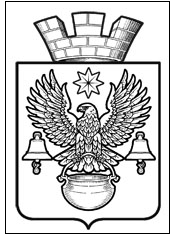                                                        ПОСТАНОВЛЕНИЕ	                                                      АДМИНИСТРАЦИИ 		                           КОТЕЛЬНИКОВСКОГО ГОРОДСКОГО ПОСЕЛЕНИЯ                         КОТЕЛЬНИКОВСКОГО МУНИЦИПАЛЬНОГО   РАЙОНА 
                                            ВОЛГОГРАДСКОЙ ОБЛАСТИ02.03.2021 г.	                              №136О внесении изменений в постановление администрации Котельниковского городского поселения №53 от 28.01.2020 г. «Об утверждении перечня муниципального имущества Котельниковского городского поселения  свободного от прав третьих лиц, предназначенного  для предоставления во владение и (или) в пользование на долгосрочной основе субъектам малого и среднего  предпринимательства и организациям, образующим инфраструктуру поддержки субъектов малого и  среднего предпринимательства»В соответствии с частью 4 статьи 18 Федерального закона от 24 июля 2007 года N 209-ФЗ "О развитии малого и среднего предпринимательства в Российской Федерации", постановлением Правительства Российской Федерации от 21 августа 2010 года N 645 "Об имущественной поддержке субъектов малого и среднего предпринимательства при предоставлении федерального имущества",  руководствуясь  Федеральным законом от 06.10.2003 г. №131-ФЗ «Об общих принципах организации местного самоуправления в Российской Федерации», Уставом Котельниковского городского поселения,  администрация Котельниковского городского поселения П О С Т А Н О В Л Я Е Т:1. Внести изменение в постановление администрации Котельниковского городского поселения №53 от 28.01.2020 г. «Об утверждении перечня муниципального имущества Котельниковского городского поселения, предназначенного для предоставления во владение и (или) в пользование субъектам малого и среднего предпринимательства и организациям, образующим инфраструктуру поддержки малого и среднего предпринимательства».2. Изложить приложение №1 постановления администрации Котельниковского городского поселения №53 от 28.01.2020 г. «Об утверждении перечня муниципального имущества Котельниковского городского поселения, предназначенного для предоставления во владение и (или) в пользование субъектам малого и среднего предпринимательства и организациям, образующим инфраструктуру поддержки малого и среднего предпринимательства» в следующей редакции: Приложение №1  к 
постановлению администрации
Котельниковского городского                  
 поселения от 28.01.2020 г.  №53
                                                               Перечень  
             муниципального имущества Котельниковского городского поселения, предназначенного для предоставления во владение и (или) в пользование субъектам малого и среднего предпринимательства и организациям, образующим инфраструктуру поддержки малого и среднего предпринимательства<1> Указывается адрес (местоположение) объекта (для недвижимого имущества адрес в соответствии с записью в Едином государственном реестре недвижимости, для движимого имущества - адресный ориентир, в том числе почтовый адрес, места его постоянного размещения, а при невозможности его указания - полный адрес места нахождения органа государственной власти либо органа местного самоуправления, осуществляющего полномочия собственника такого объекта).<2> Для объектов недвижимого имущества указывается вид: земельный участок, здание, сооружение, помещение, единый недвижимый комплекс; для движимого имущества указывается тип: транспорт, оборудование, инвентарь, иное движимое имущество.<3> Указывается индивидуальное наименование объекта недвижимости согласно сведениям о нем в Кадастре недвижимости при наличии такого наименования, а при его отсутствии — наименование объекта в реестре государственного (муниципального) имущества. Если имущество является помещением, указывается его номер в здании. При отсутствии индивидуального наименования указывается вид объекта недвижимости, Для движимого имущества указывается его наименование согласно сведениям реестра государственного (муниципального) имущества или технической документации.<4> Основная характеристика, ее значение и единицы измерения объекта недвижимости указываются согласно сведениям Единого государственного реестра недвижимости.<5> Указывается кадастровый номер объекта недвижимости или его части, включаемой в перечень, при его отсутствии - условный номер или устаревший номер (при наличии).<6> На основании документов, содержащих актуальные сведения о техническом состоянии объекта недвижимости, указывается одно из следующих значений: пригодно к эксплуатации; требует текущего ремонта; требует капитального ремонта (реконструкции, модернизации, иных видов работ для приведения в нормативное техническое состояние). В случае, если имущество является объектом незавершенного строительства указывается: объект незавершенного строительства.<7>, <8> Для объекта недвижимости, включенного в перечень, указывается категория и вид разрешенного использования земельного участка, на котором расположен такой объект. Для движимого имущества данные строки не заполняются.<9> Указывается краткое описание состава имущества, если оно является сложной вещью либо главной вещью, предоставляемой в аренду с другими вещами, предназначенными для ее обслуживания. В ином случае данная строчка не заполняется.<10> Указывается «Да» или «Нет».< 11 > Для имущества казны указывается наименование публично-правового образования, для имущества, закрепленного на праве хозяйственного ведения или праве оперативного управления указывается наименование государственного (муниципального) унитарного предприятия, государственного (муниципального) учреждения, за которым закреплено это имущество.<12> Для имущества казны указывается: «нет», для имущества, закрепленного на праве хозяйственного ведения или праве оперативного управления указывается: «Право хозяйственного ведения» или «Право оперативного управления».<13> ИНН указывается только для государственного (муниципального) унитарного предприятия, государственного (муниципального) учреждения.<14>, <15> Указывается номер телефона и адрес электронной почты ответственного структурного подразделения или сотрудника правообладателя для взаимодействия с субъектами малого и среднего предпринимательства и организациями, образующими инфраструктуру поддержки субъектов малого и среднего предпринимательства по вопросам заключения договора аренды имущества.3. Настоящее постановление вступает в силу со дня его подписания и подлежит обнародованию на официальном сайте администрации Котельниковского городского поселения.4.Контроль за исполнением настоящего постановления оставляю за собой.Глава Котельниковского 
 городского поселения                                                                      А.Л. Федоров№п/пАдрес(местоположен ие) объекта <1>Вид объекта недвижимости; тип движимого имущества <2>Наименовали е объекта учета <3>Сведения о недвижимом имуществеСведения о недвижимом имуществеСведения о недвижимом имуществе№п/пАдрес(местоположен ие) объекта <1>Вид объекта недвижимости; тип движимого имущества <2>Наименовали е объекта учета <3>Основная характеристика объекта недвижимости <4>Основная характеристика объекта недвижимости <4>Основная характеристика объекта недвижимости <4>№п/пАдрес(местоположен ие) объекта <1>Вид объекта недвижимости; тип движимого имущества <2>Наименовали е объекта учета <3>Тип (площадь - для земельных участков, зданий, помещений; протяженность, объем, площадь, глубина залегания - для сооружений; протяженность, объем, площадь, глубина залегания согласно проектной документации - для объектов незавершенного строительства)Фактическое значеиие/Проектируе-мое значение (для объектов незавершенного строительства)Единица измерения (для площади - кв. м; для протяженности - м; для глубины залегания - м; для объема - куб. м)12345671Волгоградская область г. Котельниково примерно в 1427 м по направлению на северо-запад от нежилого дома по ул. северная 10земельный участокземельный участок 34:13:130002:572724880Кв. м2Волгоградская область г. Котельниково ул. Советская 31земельный участокземельный участок 34:13:130018:40162,630Кв. м3обл. Волгоградская, р-н Котельниковский, г. Котельниково, ж.р. «Дубовая роща»земельный участокземельный участок 34:13:130032:227943390Кв. м4.обл. Волгоградская, р-н Котельниковский, г. Котельниково, ул. Северная, 1земельный участокземельный участок34:13:130017:12121500кв.мСведения о недвижимом имуществеСведения о недвижимом имуществеСведения о недвижимом имуществеСведения о недвижимом имуществеСведения о недвижимом имуществеСведения о движимом имуществеСведения о движимом имуществеСведения о движимом имуществеСведения о движимом имуществеКадастровый номер <5>Кадастровый номер <5>Техническое состояние объекта недвижимости<6>Категорияземель<7>Видразрешенногоиспользования<8>Сведения о движимом имуществеСведения о движимом имуществеСведения о движимом имуществеСведения о движимом имуществеНомерТип (кадастровый,условный,устаревший)Техническое состояние объекта недвижимости<6>Категорияземель<7>Видразрешенногоиспользования<8>Государственный регистрационный знак (при наличии)Марка,модельГодвыпускаСостав(принадлежности) имущества <9>891011121314151634:13:130002:57Земли населенного пунктаДля строительства и эксплуатации тепличного комплекса34:13:130018:40Земли населенного пунктаДля эксплуатации гаража34:13:130032:2279Земли населенного пунктаПредпринимательство34:13:130017:1212Земли населенного пунктаОбъекты складского назначения различного профиля, для размещения коммунальных, складских объектовСведения о правообладателях и о правах третьих лиц на имуществоСведения о правообладателях и о правах третьих лиц на имуществоСведения о правообладателях и о правах третьих лиц на имуществоСведения о правообладателях и о правах третьих лиц на имуществоСведения о правообладателях и о правах третьих лиц на имуществоСведения о правообладателях и о правах третьих лиц на имуществоСведения о правообладателях и о правах третьих лиц на имуществоДля договоров аренды и безвозмездного пользованияДля договоров аренды и безвозмездного пользованияНаименованиеправообладателя<11>Наличие ограниченного вещного права на имущество <12>ИННправообладателя<13>Контактный номер телефона <14>Адресэлектронной почты <15>Наличие права аренды или права безвозмездного пользования на имущество <10>Дата окончания срока действия договора (при наличии)Наименованиеправообладателя<11>Наличие ограниченного вещного права на имущество <12>ИННправообладателя<13>Контактный номер телефона <14>Адресэлектронной почты <15>17181920212223Котельниковское городское поселениенет34130074203-14-97; 3-16-08kgp.volganet@mail.ruКотельниковское городское поселениенет34130074203-14-97; 3-16-08kgp.volganet@mail.ruКотельниковское городское поселениенет34130074203-14-97; 3-16-08kgp.volganet@mail.ruКотельниковское городское поселениенет34130074203-14-97; 3-16-08kgp.volganet@mail.ru